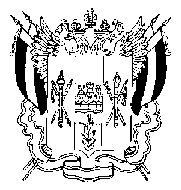 ПОСТАНОВЛЕНИЕ 27 сентября 2021 г.						           	№  20-1ст. Милютинская19 сентября 2021 года состоялись выборы депутатов Собрания депутатов Лукичевского сельского поселения пятого созыва по семимандатному избирательному округу № 1.В соответствии с частью 9 статьи 65 Областного закона от 12.05.2016 № 525-ЗС «О выборах и референдумах в Ростовской области», на основании постановления Территориальной избирательной комиссии  Милютинского района Ростовской области от 20.09.2021 № 19-3 «О результатах выборов депутатов Собрания депутатов Лукичевского сельского поселения пятого созыва по  Лукичевскому семимандатному избирательному округу № 1», опубликованного в районной газете «Луч»  24.09.2021 № 39 (11117),Территориальная избирательная комиссия Милютинского района Ростовской области  ПОСТАНОВЛЯЕТ:1. Зарегистрировать избранных депутатов Собрания депутатов Лукичевского сельского поселения пятого созыва по семимандатному избирательному округу № 1:1. Гульцеву Татьяну Владимировну, 1966 года рождения;2. Демиденко Сергея Александровича, 1988 года рождения; 3.Донченко Владимира Сергеевича, 1990 года рождения; 4.Ефимова Сергея Владимировича, 1961 года рождения; 5. Павлову Светлану Валентиновну, 1968 года рождения; 6.Филатову Надежду Владимировну, 1966 года рождения; 7. Фильцову Ларису Николаевну, 1974 года рождения. 2. Выдать избранным депутатам удостоверения об избрании депутатом Собрания депутатов Лукичевского сельского поселения пятого созыва.3. Разместить настоящее постановление на странице Территориальной избирательной комиссии Милютинского района Ростовской области в информационно-телекоммуникационной сети «Интернет».4. Контроль за выполнением настоящего постановления возложить на председателя Территориальной избирательной комиссии Милютинского  района Ростовской области П.В.Безденежного.Председатель комиссии					П.В.Безденежный			Секретарь комиссии                                                        М.Ю.Слесарева			ТЕРРИТОРИАЛЬНАЯ ИЗБИРАТЕЛЬНАЯ КОМИССИЯМИЛЮТИНСКОГО РАЙОНА РОСТОВСКОЙ ОБЛАСТИ  О регистрации депутатов  Собрания депутатов Лукичевского сельского поселения пятого созыва, избранных по семимандатному избирательному округу № 1